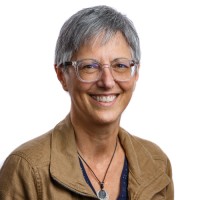 Laura Sager is manager of the IT Design Team at Nature’s Way.  The design team members are business systems analysts who support the many business solutions needed to run the organization.  Prior to joining Nature’s Way and moving to De Pere in 2014, she spent 25+ years at Whirlpool Corporation working in a variety of IT functions including infrastructure, database, business intelligence, security & privacy, business applications, and project management.  Nature’s Way has grown in both size and reliance on business applications and technologies in the past 6 years resulting in the more than doubling of the team’s size. 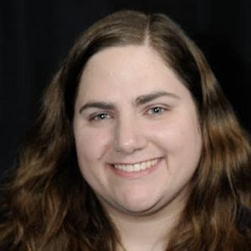 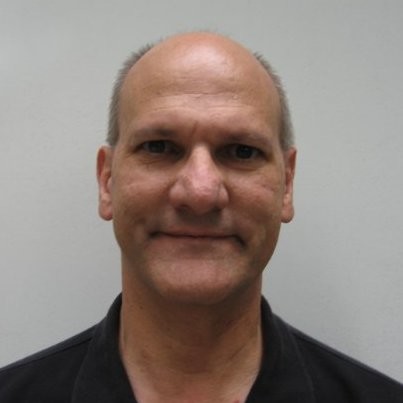 Chontelle Jones and Dave Patrikus are two members of the Nature’s Way IT Design team and will join Laura to talk about their experiences as business systems analysts.  They are both graduates of UW Oshkosh and both joined the design team in 2017.  Dave came to Nature’s Way from Manitowoc Cranes and supports SAP Product Lifecycle Management (PLM).  Chontelle joined after graduating and splits her time between SAP Production Planning (PP), Integrated Business Planning (IBP), and most recently the Cherwell Service Management (CSM) solution. 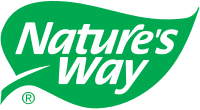 Nature’s Way® is one of the most recognized and trusted manufacturers of dietary supplements and vitamins. A pioneer in herbal supplements, the Nature’s Way brand is known for its expansive offerings of whole herbs, standardized extracts, vitamins & minerals, and homeopathic remedies. Beyond herbal supplements, Nature’s Way manufactures trusted brands such as Alive! ® multi-vitamins, Fortify probiotics, Umcka® Cold Care, and Sambucus.